37기 도서관 자치위원회 지원서전북대학교 도서관 자치 위원회는 도서관 시설물 관리 및 면학 분위기 조성을 목적으로 하는 자치기구로서 2학기 간 활동 가능하신 분들의 지원 바랍니다.지원서 작성 후, ehwkdnl36@naver.com으로 8월 21일까지 보내주시면 감사하겠습니다.글자 수에 제한이 없으니 자유롭게 작성해주시면 감사하겠습니다. 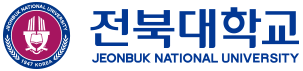 사진이름학번사진학과생년월일사진핸드폰자기소개지원동기